Toyota do Brasil anuncia nova versão XRX do Corolla Cross com motor 2.0 flexAtendendo a pedidos dos consumidores, a nova versão recebe todos os itens de série da configuração XRX HybridOpção chega para completar a gama do SUV, agora disponível em seis versõesNovidade estará nas concessionárias a partir de 05 de dezembroSão Paulo, dezembro de 2023 – A Toyota do Brasil, focada em atender da forma mais completa possível os pedidos de seus clientes, anuncia a chegada da nova versão XRX do Corolla Cross, equipada com o motor 2.0L Dynamic Force Flex. Essa opção chega para complementar a linha do SUV, que agora conta com seis versões. A novidade já está disponível nas concessionárias Toyota de todo o País. Desde seu lançamento no mercado brasileiro, em 2021, o Corolla Cross vem ganhando importante participação em vendas. Somente de janeiro a novembro deste ano, o modelo emplacou 37.685 unidades, figurando entre os mais vendidos de seu segmento, com participação de 31,6%. Importante destacar o desempenho comercial nas vendas para o varejo, modalidade em que o SUV é líder absoluto no mercado brasileiro, com 41% de participação. Atualmente o Corolla Cross é responsável por 48,2% do volume total produzido na unidade Toyota de Sorocaba, no interior de São Paulo, sendo exportado para mais de 20 países na América Latina. “A chegada da versão XRX 2.0L flex do Corolla Cross complementa um portfólio que já é um sucesso de vendas em todo o Brasil. Essa configuração é exclusiva para o mercado brasileiro, demonstrando nosso constante comprometimento com as necessidades dos consumidores. Através de uma escuta ativa junto à nossa rede de concessionárias, identificamos que muitos clientes buscavam o nível de equipamentos anteriormente disponível apenas na versão XRX Hybrid. A tecnologia híbrida flex continua sendo nossa bandeira em eletrificação, mas ouvir nossos clientes é parte integrante de nosso DNA, e isso inclui oferecer produtos que atendam às suas necessidades de mobilidade, mantendo nossos pilares de segurança, confiabilidade e eficiência”, afirma José Ricardo, diretor comercial da Toyota do Brasil. EquipamentosO Corolla Cross conta com uma extensa lista de itens de conforto, conveniência, tecnologia e segurança que o qualificam como um dos automóveis mais completos de sua categoria. Desde a versão de entrada XR, o modelo possui ar-condicionado digital automático com saída traseira, banco do motorista com regulagem para seis ajustes – altura, distância e inclinação, bem como banco do passageiro dianteiro com regulagem manual para quatro ajustes (distância e inclinação). O modelo também tem direção eletroassistida progressiva, entre outros recursos que o consolidam como um dos modelos mais vendidos do País.Já a nova versão XRX 2.0L Flex do Corolla Cross chega ao mercado com os mesmos itens já conhecidos da versão topo híbrida flex. Internamente, dispõe de bancos de couro com ajuste eletrônico de altura para o motorista, cluster com tela TFT de 7 polegadas, central multimídia de 9 polegadas com espelhamento para Android Auto e Apple CarPlay, volante com regulagem de altura e profundidade, direção elétrica, ar-condicionado de duas zonas e teto-solar. O SUV apresenta rodas de 18” com acabamento na cor preta e diamantada e pneus 225/50 R18, faróis de LED e retrovisores externos na cor do veículo, eletrorretráteis, com regulagem elétrica. MotorizaçãoO grande destaque da nova versão XRX é o motor flex 2.0L Dynamic Force de quatro cilindros em linha e 16 válvulas com comando variável inteligente VVT-iE, que mantém a eficiência do propulsor sem aumentar o consumo de combustível. Também vem equipado com um sistema de injeção direta e indireta de combustível D-4S que adapta a injeção às condições de direção, oferecendo mais potência e menor consumo de combustível.Com alta taxa de compressão (13:1), curso longo e pistões de baixa fricção, o motor 2.0L Dynamic Force fabricado na planta de motores da marca, em Porto Feliz (SP), é o mais potente já equipado em um Corolla, oferecendo 177 cv de potência a 6.600 rpm, quando abastecido com etanol, e 169 cv, a 6.600 giros, com gasolina. O torque máximo abastecido com etanol ou gasolina é 21,4 kgf.m a 4.400 rpm.A transmissão do SUV também é a Direct Shift que simula dez marchas, combinando a suavidade de uma transmissão CVT convencional com uma sensação de aceleração direta, graças a uma engrenagem mecânica que atua na arrancada do veículo, melhorando a aceleração em primeira marcha. O resultado é uma transmissão altamente eficiente em qualquer faixa de velocidade.Segurança é referênciaSeguindo o padrão Toyota de segurança aprimorada, o Corolla Cross é recheado de equipamentos de segurança passiva e ativa. Desde a versão de entrada XR, o modelo já vem dotado de sete airbags (dois frontais, dois laterais, dois de cortina e um de joelho para o motorista), câmera de ré com projeção na central multimídia (as versões XRE, XRX, XRV Hybrid e XRX Hybrid contam ainda com linhas guias dinâmicas), controle eletrônico de estabilidade (VSC), controle eletrônico de tração (TRC), sistema de assistência ao arranque em subida (HAC), quatro sensores de estacionamento traseiro, faróis com acendimento automático e ajuste de altura elétrico, faróis de neblina dianteiros de LED, luz de frenagem emergencial automática, alarme volumétrico e sistema universal ISOFIX para fixação de cadeirinhas no banco traseiro com ancoragem de três pontos.As versões GR-S, XRX FFV, XRV Hybrid e XRX Hybrid ainda contam com limpador do para-brisa com sensor de chuva, Alerta de Ponto Cego (em que um sistema de luzes indicadoras nos retrovisores laterais e avisos sonoros alertam o motorista quando um veículo próximo fica fora de sua visão) e o Alerta de Tráfego Traseiro (RCTA), que permite que o veículo saia de uma vaga de estacionamento com segurança, detectando outros automóveis se aproximando de área com reduzido ângulo de visão. Nessa situação, usando um radar de ondas milimétricas, o RCTA emite sinais sonoros, enquanto as luzes indicadoras dos espelhos retrovisores externos piscam intermitentemente.Além dos itens de segurança passiva, o SUV médio da Toyota se destaca nos itens de segurança ativa, sendo equipado de série com a tecnologia do sistema de segurança ativa Toyota Safety Sense (TSS). O pacote contempla recursos como:Sistema de Pré-Colisão Frontal (PCS): o sistema usa a câmera e o radar de ondas milimétricas para localizar veículos que circulam nas ruas e estradas. Se o sistema entender a possibilidade de uma colisão, ele alerta o motorista por meio de avisos sonoros e visuais e ativa a assistência de frenagem para evitar ou reduzir os danos causados por ela. No Corolla Cross, o sistema detecta, ainda, pedestres e ciclistas.Sistema de Assistência de Permanência de Faixa (LTA), com função de Alerta de Mudança de Faixa (LDA): em determinadas circunstâncias, o sistema é projetado para detectar desvios de pista quando as linhas divisórias são visíveis. Ao ouvir e ver os alertas, e depois de verificar que é seguro fazê-lo, o veículo deve ser redirecionado para o centro da pista. Esse sistema também inclui a funcionalidade de condução assistida que, junto com o LTA, observa as marcações da estrada e faz ajustes para ajudá-lo a manter sua posição, aplicando suporte de direção extra e soando um alerta.Faróis altos automáticos (AHB): trata-se de um sistema de segurança projetado para ajudar o motorista a ver mais claramente à noite sem distrair outros motoristas. O AHB trabalha com uma câmera a bordo para detectar os faróis dos veículos que se aproximam e os faróis traseiros dos veículos na frente e alterna automaticamente entre os faróis altos e baixos em conformidade.Controle de Cruzeiro Adaptativo (ACC): é um sistema semelhante ao “cruise control” que permite a condução a uma velocidade constante predeterminada. O ACC usa o radar de ondas milimétricas montado na grade frontal e a câmera projetada a bordo para detectar veículos, calcular sua distância e ajustar a velocidade para ajudar a manter uma distância predeterminada de veículo para veículo.CoresAs cores disponíveis para o novo Corolla Cross são Branco Polar (sólido), Branco Lunar Perolizado, além das cores metálicas: Preto Infinito, Prata Lua Nova, Cinza Granito, Vermelho Granada e  Azul Netuno.Tabela de Preços Objetivos de desenvolvimento sustentávelO projeto de construção do novo Corolla Cross tem relação direta com os seguintes Objetivos de Sustentabilidade das Organizações das Nações Unidas: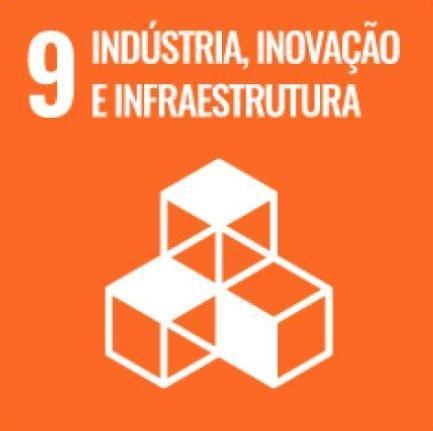 Sobre a Toyota do BrasilA Toyota do Brasil está presente no País há 65 anos. Possui três unidades produtivas, localizadas em Indaiatuba, Sorocaba e Porto Feliz, todas no Estado de São Paulo, e emprega cerca de 6 mil pessoas. A Toyota é a montadora líder em eletrificação no mundo: desde 1997 já foram comercializados mais de 20 milhões de automóveis mais limpos, sejam modelos híbridos, híbridos flex, híbridos plug-in, 100% a bateria ou movidos a hidrogênio. Com o objetivo de impulsionar a eletrificação da frota de veículos no Brasil, em 2013, a Toyota lançou o primeiro veículo híbrido em nosso país, o Toyota Prius. Em 2019 a companhia foi além, inovando mais uma vez para oferecer o único híbrido flex do mundo – fabricado com exclusividade no mercado brasileiro –, o Corolla Sedã, e, em 2021, o primeiro SUV híbrido flex do mercado, o Corolla Cross, também fabricado no País. Atualmente, já são mais de 55 mil carros eletrificados com a tecnologia híbrido flex em circulação pelo Brasil. Em 2020, lançou a KINTO, sua nova empresa de mobilidade, para oferecer serviços como aluguel de carros e gestão de frotas a uma sociedade em transformação. Também reforçou sua marca GAZOO, por meio de iniciativas que desafiam a excelência de seus veículos. Tem como missão produzir felicidade para todas as pessoas (“Happiness for All”) e, para tanto, está comprometida em desenvolver carros cada vez melhores e mais seguros, além de avançar nas soluções de mobilidade. Junto com a Fundação Toyota do Brasil, tem iniciativas que repercutem nos 17 Objetivos de Desenvolvimento Sustentável da ONU. Mais informações: Toyota Global e Toyota do Brasil.Mais informaçõesToyota do Brasil – Departamento de ComunicaçãoLilian Assis – lassis@toyota.com.brKelly Buarque – kbuarque@toyota.com.br Kessia Santos – kosantos@toyota.com.brRPMA Comunicaçãotoyota@rpmacomunicacao.com.br Guilherme Magna – (11) 98600-8988Leonardo de Araujo – (11) 96084-0473Henrique Carmo – (11) 98058-6298Tel.: (11) 5501-4655VersãoPreçoCorolla Cross XRR$ 162.590,00Corolla Cross XRER$ 177.390,00Corolla Cross XRXR$ 190.290,00Corolla Cross GR-Sport R$ 196.290,00
(+R$1.900 dualtone)Corolla Cross XRV HybridR$ 202.690,00Corolla Cross XRX HybridR$ 210.990,00